Лист согласованияПроект вносится: Управлением градостроительства и земельных отношений администрации муниципального района «Читинский район»Заголовок: «О внесении изменений в административный регламент по предоставлению муниципальной услуги «Подготовка, утверждение и выдача градостроительного плана земельного участка», утвержденный постановлением администрации муниципального района «Читинский район» от 17 октября 2015 года № 3088»Т.А. Микаелян 32-17-43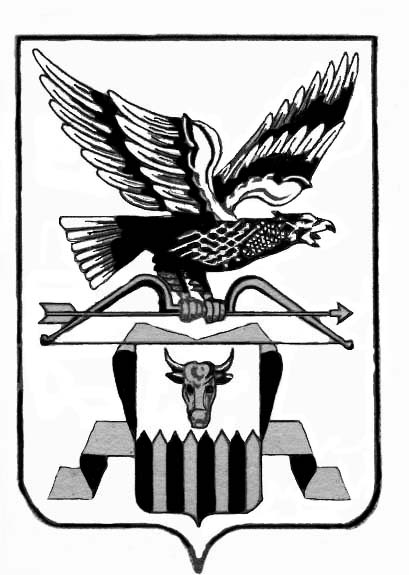 ПОСТАНОВЛЕНИЕАдминистрации муниципального района«Читинский район»от «22» декабря 2017 года                                                                    № 3317«О внесении измененийв административный регламентпредоставления муниципальной услуги«Подготовка, утверждение и выдачаградостроительного планаземельного участка»от 17.10.2012 года № 3088»В соответствии с Градостроительным кодексом Российской Федерации от 29 декабря 2004 года № 190-ФЗ, Федеральным законом Российской Федерации от 27 июля 2010 г. № 210-ФЗ «Об организации предоставления государственных и муниципальных услуг», Постановлением Правительства Российской Федерации от 30 апреля 2014 года № 304 «Об исчерпывающем перечне процедур в сфере жилищного строительства», администрация муниципального района «Читинский район»постановляет:Внести изменение в административный регламент предоставления муниципальной услуги «Подготовка, утверждение и выдача градостроительного плана земельного участка», утвержденный постановлением администрации муниципального района «Читинский район» от 17 октября 2015 года № 3088»:а) в подпункте 1.3.6:- слова «Письменное обращение, поступившее в Управление градостроительства и земельных отношений администрации муниципального района «Читинский район» рассматривается в течение 20 дней со дня регистрации письменного обращения» заменить словами «Письменное обращение, поступившее в Управление градостроительства и земельных отношений администрации муниципального района «Читинский район» рассматривается в течение 20 рабочих дней со дня регистрации письменного обращения».2. Опубликовать настоящее постановление в порядке, установленном для официального опубликования муниципальных правовых актов и иной официальной информации, на официальном сайте муниципального района «Читинский район» в информационно-телекоммуникационной сети «Интернет».8. Контроль над исполнением настоящего постановления возложить на Заместителя Начальника Управления градостроительства и земельных отношений администрации муниципального района «Читинский район» А.Б. Чернобука.Руководитель администрации                                                            А.А. ЭповДолжности работников, завизировавших проектФамилия и инициалыПодписьДата визированияНачальник отдела градостроительства и земельного контроля Управления градостроительства и земельных отношений администрации муниципального района «Читинский район»О.С. ФранцеваЗам. Начальника Управления градостроительства и земельных отношений администрации муниципального района «Читинский район»А.Б. Чернобук